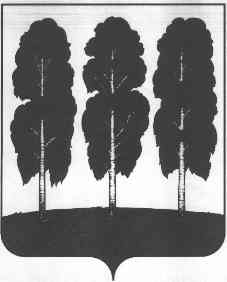 ГЛАВА БЕРЕЗОВСКОГО РАЙОНА ХАНТЫ-МАНСИЙСКОГО АВТОНОМНОГО ОКРУГА – ЮГРЫ ПОСТАНОВЛЕНИЕот  14.11.2022                              	                                                                            № 41пгт. БерезовоО назначении общественных обсуждений по проекту постановления администрации Березовского района «Об утверждении проекта планировки территории и проекта межевания территории поселка городского типа Игрим» В соответствии со статьями 45, 46 Градостроительного кодекса Российской Федерации, уставом Березовского района, решением Думы Березовского района от 07.06.2018 № 285 «О порядке организации и проведения общественных обсуждений или публичных слушаний по проектам в области градостроительной деятельности в Березовском районе»:1. Назначить  общественные обсуждения по проекту планировки территории и проекту межевания территории поселка городского типа Игрим, в границах поселка городского типа Игрим (далее-Проекты) согласно приложению 1 к настоящему постановлению.Инициатор общественных обсуждений – глава Березовского района.2. Уполномоченным органом на проведение общественных обсуждений является постоянно действующая комиссия по землепользованию и застройке администрации Березовского района.3. Срок проведения общественных обсуждений с 15.11.2022 по 26.12.2022.4. Разместить Проект на официальном веб-сайте органов местного самоуправления Березовского района  в разделе нормотворчество – общественные обсуждения (https://www.berezovo.ru/regulatory/public-hearing/) на период с 15.11.2022 по 15.12.2022. 5. Экспозицию Проектов и мастер-плана поселка городского типа Игрим провести с 15.11.2022 по 15.12.2022 в здании администрации Березовского района (земская управа) по адресу: пгт. Березово, ул. Первомайская,   д. 10, кабинет 204 (открытие экспозиции: 15.11.2022, время работы: понедельник, вторник, среда, четверг – с 14.00 до 18.00).При проведении экспозиции Проектов и мастер-плана поселка городского типа Игрим обеспечить соблюдение требований и ограничений, установленных в целях предотвращения распространения новой коронавирусной инфекции  (COVID-19).6. Утвердить порядок и сроки приема предложений по Проекту планировки территории и Проекту межевания территории согласно приложению 2 к настоящему постановлению.7. Опубликовать настоящее постановление и оповещение о проведении общественных обсуждений  по указанному выше вопросу 15.11.2022  в газете «Жизнь Югры». 8. Опубликовать в газете «Жизнь Югры» и разместить на официальном веб-сайте органов местного самоуправления Березовского района заключение о результатах общественных обсуждений до 26.12.2022.9. Разместить настоящее постановление  на официальном веб-сайте органов местного самоуправления Березовского района.10. Настоящее постановление вступает в силу после его подписания.Глава района                                                                                                      П.В. Артеев